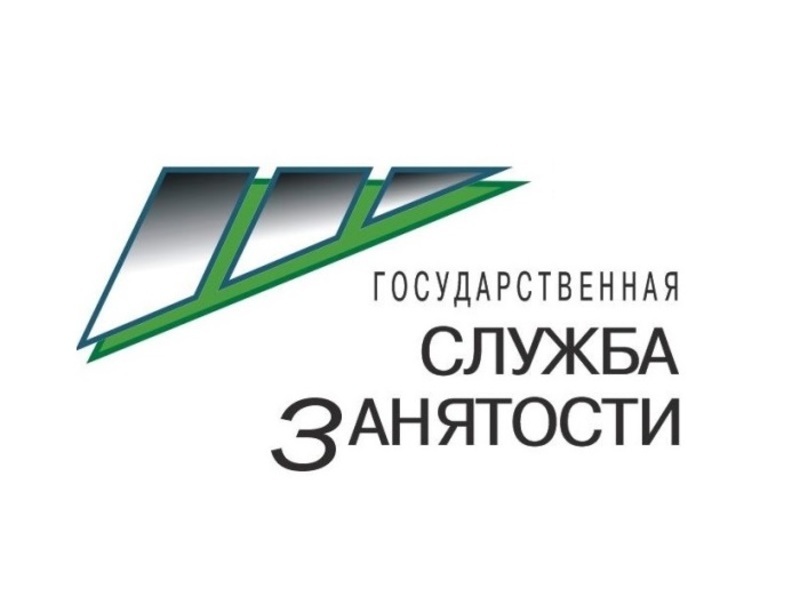 Уважаемый работодатель!В целях содействия работодателям в привлечении для трудоустройства граждан из субъектов Российской Федерации, не включенных в перечень субъектов Российской Федерации, привлечение трудовых ресурсов в которые приоритетным, утвержденный Распоряжением Правительства Российской Федерации от 20.04.2015 года № 696-р (далее-Перечень), в Камчатском крае реализуется программа «Повышение мобильности трудовых ресурсов Камчатского края на 2015-2018 годы» (далее-Подпрограмма Повышение мобильности) региональной программы.В рамках Подпрограммы Повышение мобильности предполагается выполнение следующего основного мероприятия-предоставление работодателями финансовой поддержки на привлечение трудовых ресурсов из других субъектов Российской Федерации для реализации инвестиционных проектов, включенных в данную Подпрограмму. Юридическим лицам,  создающим рабочие места для работников, привлекаемых из других субъектов Российской Федерации, для реализации инвестиционных проектов, включенных в Подпрограмму Повышение мобильности, в соответствии с Постановлением Правительства Камчатского края от 18.09.2015 года № 325-П «Об утверждении правил отбора инвестиционных проектов, подлежащих включению в подпрограмму 6 «Повышение мобильности трудовых ресурсов Камчатского края на 2015-2018 годы» Государственной программы Камчатского края «Содействие занятости населения Камчатского края на 2014-2018 годы» (долее-Постановление Правительства Камчатского края № 325-П), предоставляются в порядке и на условиях, утверждаемых постановлением Правительства Камчатского края от 09.11.2015 года № 397-П « О мерах по реализации подпрограммы «Повышение мобильности трудовых ресурсов Камчатского края на 2015-2018 годы «Государственной программы Камчатского края «Содействие занятости населения Камчатского края на 2014-2018 годы» (далее-Постановление Правительства Камчатского края № 397-П).Основные положения об участии:Включение инвестиционного проекта в Программу повышение мобильности.а) предоставление документов для отбора инвестиционных проектов осуществляются юридическими лицами и индивидуальными предпринимателями, зарегистрированными на территории Камчатского края (далее-заявители), соответствующими следующими требованиям;- заявитель не осуществляет финансовые операции на территории, на которой предоставляется льготный налоговый режим налогообложения и (или) не предусматривается раскрытие и предоставление при проведении финансовых операций (офшорные зоны);- заявитель не имеет просроченной (неурегулированной) задолженности по налогам, сбором и иным обязательным в бюджеты бюджетной системы Российской Федерации, по страховым взносам в государственные внебюджетные фонды;- заявитель не имеет задолженности по выплате заработной платы;- в отношении заявителя не возбуждено производство по делу о несостоятельности (банкротстве) в соответствии с законодательством Российской Федерации о несостоятельности (банкротстве), не проводится процедура ликвидации;- наличие документарного подтверждения обязательств заявителя оказать меры социальной поддержки работнику, привлекаемому для реализации инвестиционного проекта в рамках региональной программы повышения мобильности трудовых ресурсов, за счет собственных средств в размере не менее 75,0 тыс. рублей;- наличие документального подтверждения со стороны заявителя и (или) кредитной организации о финансовом обеспечении инвестиционного проекта.б) заявитель предоставляет в Министерство экономического развития, предпринимательства и торговли Камчатского края заявление на участие в отборе инвестиционных проектов по форме согласно приложению № 1 Постановления Правительства Камчатского края № 325-П, а также документы, предусмотренные приложением 2 Постановления Правительства Камчатского края № 325-П. в)  инвестиционные проекты, участвующие в отборе инвестиционных проектов, должны соответствовать критериям согласно разделу 2 Постановления Правительства Камчатского края № 325-П.2) Отбор работодателей, имеющих право на получение сертификата на привлечение трудовых ресурсов (далее - Сертификат).Критериями отбора являются:а) заключение соглашения с Агентством по занятости населения и миграционной политике Камчатского края (далее-Агентство) об участии работодателя в Программе Повышение мобильности;б) привлечение работодателями граждан для трудоустройства из субъектов Российской Федерации, не включенных в Перечень;в) отсутствие просроченной задолженности по обязательным платежам в бюджеты бюджетной системы Российской Федерации (включая пени, штрафы за нарушение законодательства Российской Федерации о налогах и сборах), а также задолженности по выплате заработной платы;г) заключение с работником, привлеченным для трудоустройства из другого субъекта Российской Федерации в Камчатский край, трудового договора на неопределенный срок или срочного трудового договора продолжительностью не менее трех лет.По результатом отбора Агентство принимает решение о выдаче Сертификата работодателю или об отказе.Приложением 2 Постановления Правительства Камчатского края № 397-П регламентируется порядок и условия предоставления работодателям финансовой поддержки, предусмотренной Сертификатом.Субсидия предоставляется работодателю при соблюдении следующих условий:Наличие у работодателя Сертификата;Отсутствия просроченной (неурегулированной) задолженности по налогам, сборам и иным обязательным платежам в бюджеты бюджетной системы Российской Федерации;Наличия заключенных трудовых договоров с каждым из работников;Отсутствие задолженности по заработной плате.Агентство, а также органы государственного финансового контроля осуществляют обязательную проверку соблюдения работодателями условий, целей и порядка предоставления субсидий в соответствии с нормативными правовыми актами Российской Федерации Камчатского края, в том числе посредствам анализа информации о поступивших страховых взносах в государственные внебюджетные фонды.